FICHE D’INSCRIPTION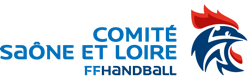 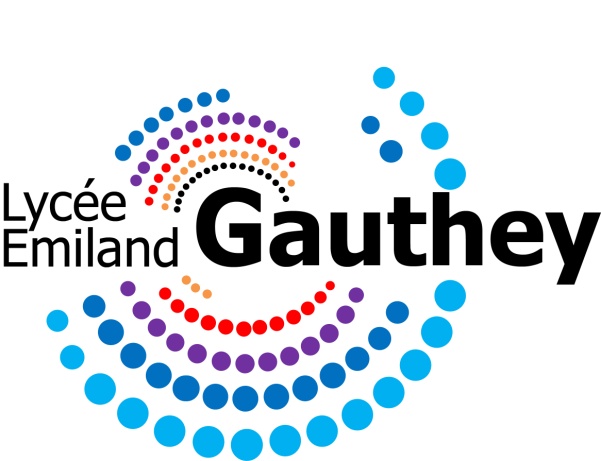 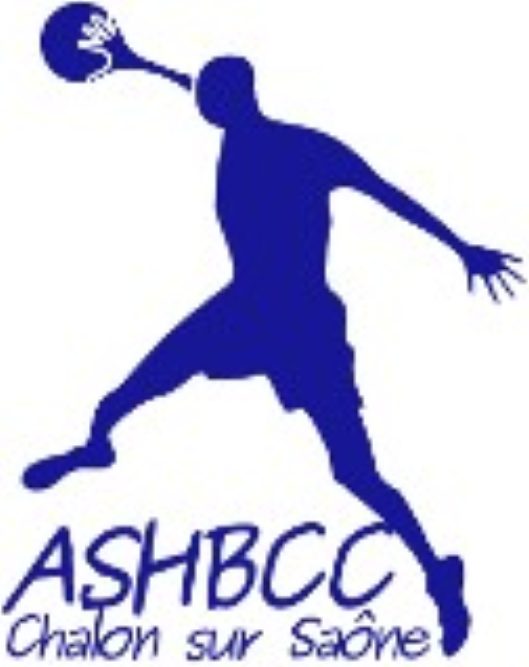 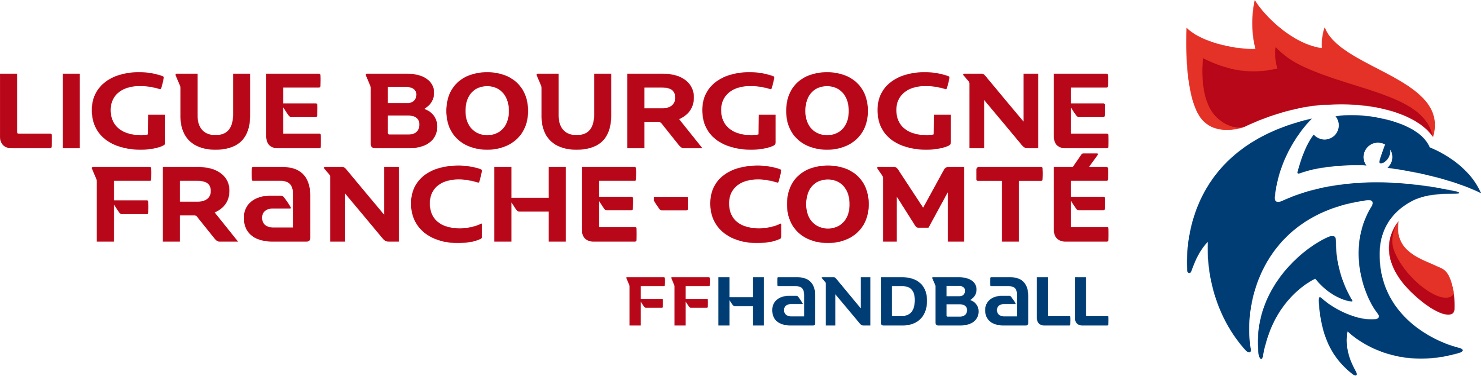 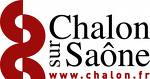 Section sportive départementale 71			Nom : ………………………………………………………………………..			Prénom : …………………………………………………………………… 			Date de Naissance : ……………………………………………………			Téléphone (joueur) : ……………………………………………………………….			Adresse : ……………………………………………………………………                                 N° de Sécurité Sociale : ……………………………………………..			N° et adresse de la Mutuelle : ……………………………………	Renseignements complémentaires			Taille : …………  Poids : ………… 	Poste : ………………………			Droitier / Gaucher ……………………………			Club actuel : ……………………………………………………………….			Niveau de jeu actuel : …………………………………………………                                  Sélection effectuée : …………………………………………………….Antécédent médical :Etablissement Scolaire actuel : …………………………......Orientation Scolaire souhaitée : …………………………………Régime souhaité rentrée 2023 :InterneDemi-pensionnaireAutreAutorisation parentale  Je soussigné(e), Madame, Monsieur ______________demande l’inscription de mon fils_______________à la journée de tests de la section sportive Emiland Gauthey qui se déroulera Le mercredi 17 Mai 2023 à l’annexe du Colisée Rue d’Amsterdam 71100 Chalon sur Saône de 13H30 à 17H30Je déclare que mon enfant est couvert par une police d’assurance contre les accidents.Je dégage par la présente de toutes responsabilités en ce qui concerne mon enfant les cadres intervenants lors de l’après midi de tests.J’autorise le responsable à prendre toutes mesures d’urgence en cas d’accident ou maladie, à faire transporter mon enfant dans un établissement hospitalier le plus proche pour y recevoir des soins ou subir toutes interventions chirurgicales jugées nécessaires par le médecin.Fait à :                            Le :       Signature :Faire précéder de la mention « lu et approuvé »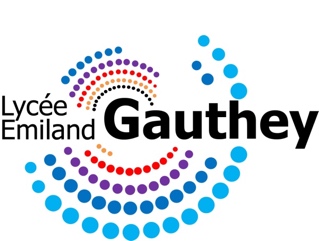 Dossier de sélection Lycée Emiland GAUTHEY – CHALON SUR SAÔNE-71100SECTION SPORTIVE HANDBALLNOM :						PRENOM :DATE DE NAISSANCE :ADRESSE :TELEPHONE :MAIL :ETABLISSEMENT ACTUEL :Demande à intégrer le lycée Emiland GAUTHEY de Chalon sur Saône en CLASSE DE :		2nde 		1ère 	LV1 :			LV2 :                     Spécialités (1ère) : EXTERNE	                                                          DP		                            	INTERNAT Joindre OBLIGATOIREMENT les 2 premiers bulletins de l’année de troisième pour une entrée en seconde ou ceux de seconde pour une entrée en première.Réponse du Lycée :DOSSIER D’INSCRIPTIONA rendre avant le 10 Mai 2023La fiche de renseignement et l’autorisation parentale dûment remplies ainsi qu’une photo d’identité.Une copie des bulletins du 1er et 2ème trimestre.Une lettre de motivation sur papier libre	La fiche de renseignement Lycée	Le dossier devra être retourné au Comité Handball de Saône et Loire en ligne dès que possible :A l’adresse suivante : 5271000@ffhandball.netJournée de recrutement – Mercredi 17 mai 2023Vous recevrez une un mail pour confirmer la date et un mode de fonctionnement suivant l’évolution des règles sanitaires.Pour tous renseignements complémentaires vous pouvez contacter Jérémy MASSONConseiller technique fédéral 7106 45 84 25 915271000.jmasson@ffhandball.netNom (père) :                                                               Prénom :Profession :Téléphone (D) :Téléphone (P) :Email :Nom (Mère) :                                                               Prénom :Profession :Téléphone (D) :Téléphone (P) :Email :Planning prévisionnel de l’après-midi de tests.13h30 : Accueil présentation de la structure. 14h00 : intervention professeur d’EPS référent, questions réponses.14h30 : entretiens individuels + mesures.  Nous insistons sur le fait que les entretiens sont organisés pour évaluer la motivation de chaque joueur à rentrer dans la structure.15h00 : Évaluation en jeu.